TechFocus                                         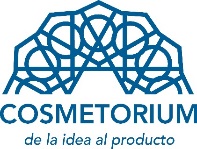 1.Titulo de la presentación - Presentation’s Title2. Ponente - Name of the Speaker3.Nombre de la empresa - Company name4. Cargo del ponente - Job Title of the Speaker5. Resumen de la presentación - Abstract of the Presentation – Maximum 200 words.6. Please attach Speaker Picture in .JEPG and high resolution. Notas:El titulo de la presentación tiene que ser en el mismo idioma que la presentación.02 de Julio fecha límite para título y nombre del ponente. 20 de Julio fecha límite para el resumen de la presentación. (A partir de esa fecha no se puede garantizar que esos detalles aparezcan en el catálogo).Resumen tiene que ser en castellano e inglés.Por favor enviar este documento con los datos necesarios a vickysimkins@step-exhibitions.comNote:The title needs to be in the same language on which the presentation will be given.02 July deadline for title and speaker.July 20 deadline for the abstract (we cannot guarantee the inclusion of any abstract received after 20 July).The abstract needs to be in Spanish and English.Please send this document to vickysimkins@step-exhibitions.com